All’Ufficio Servizi Sociali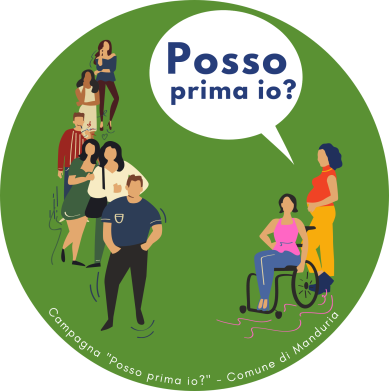 Comune di Manduriapossoprimaiomanduria@gmail.comOggetto: 	Programma Comunale “POSSO PRIMA IO?”. Manifestazione di interesse.La/il sottoscritta/oPreso atto e condivisa la finalità del programma comunale “POSSO PRIMA IO”, avviata con Deliberazione della Giunta Comunale n. 31 del 25/11/2020;MANIFESTALa propria disponibilità ad aderire al programma “POSSO PRIMA IO?”.Per quanto precede, si IMPEGNA A:Esporre su luoghi ben visibili al pubblico (Ingresso, Casse, Sportelli, etc.) la locandina e la vetrofania che indica l’adesione dell’esercizio/ente al programma “POSSO PRIMA IO?”.Favorire la comunicazione di adesione al programma (attraverso comunicazione filodiffusa o altre modalità scelte in totale autonomia)Allega copia di documento di identità in corso di validità.Manduria, _________________FIRMA LEGGIBILECognomeCognomeCognomeCognomeNome Nome Nato/a aNato/a aNato/a aNato/a aProv.Prov.ililResidente aResidente aResidente aResidente aProv.Prov.Prov.Prov.IndirizzoIndirizzoIndirizzoIndirizzoCAPCAPCAPCAPCAPIn qualità di legale rappresentante della dittaIn qualità di legale rappresentante della dittaIn qualità di legale rappresentante della dittaIn qualità di legale rappresentante della dittaIn qualità di legale rappresentante della dittaIn qualità di legale rappresentante della dittaIn qualità di legale rappresentante della dittaIn qualità di legale rappresentante della dittaCon sede inCon sede inCon sede inCon sede inCon sede inIndirizzoIndirizzoTel. FaxFaxe-mail/pece-mail/pece-mail/pecC.F./P.I. C.F./P.I. C.F./P.I. 